Grams:“TECHNOLOGY”				                            Phone:Off: 0884 -2300900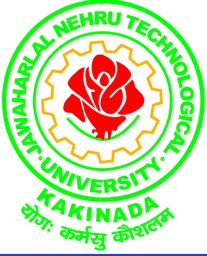 Email:registrar@jntuk.edu.in			                                                   Fax: 0884 -2300901	chs_eee@yahoo.co.in         JAWAHARLAL NEHRU TECHNOLOGICAL UNIVERSITY KAKINADAKAKINADA-533003, Andhra Pradesh (India)(Established by Andhra Pradesh Act No. 30 of 2008)---------------------------------------------------------------------------------------------------------------------Lr.No.E1/JNTUK/UGC/FSSAI/2016                                                                                                                                               Date: 08.12.2016Dr. Ch. Sai Babu, 								             M.Tech., Ph.D.REGISTRAR i/cToThe Principals of the Constituent/Affiliated Colleges,JNTUK Kakinada.Sir,Sub: - JNTUK – Estt. – Implementation of FSSAI act in Messes/Canteens and other Food           establishments – Reg.Ref: - D.O.No.F.1-1/2016 (Secy), dated 21st October, 2016 of the Secretary, UGC, New           Delhi. ****In the letter under ref., the UGC has mentioned that Messes/Canteens and other Food establishments located in various Educational Institutions are not licensed under Food Safety and Standards (FSS) Act 2006.  In the letter, it is also advised to ensure the implementation of FSSAI in the Messes/Canteens and other Food establishments of the Affiliated Colleges of the University.  In this connection, I am by direction, inform the Principals of all the Constituent/Affiliated of Colleges of JNTUK to proceed for obtaining the necessary license etc., under intimation to this Office. Further details, if any, can be had from the website http://www.fssai.gov.in. Copy of the letter under reference and details regarding the contact numbers of the Programme Director, School of Food Technology, JNTUK and Food Inspectors of various Districts are herewith enclosed, for ready reference.                                                                                                             Yours faithfully,											  Sd/-Encl: as above                                                                                                       REGISTRAR i/cCopy to the Secretary to Hon’ble Vice Chancellor, JNTUK.CONTACT DETAILS OF THE FOOD INSPECTORS IN THE STATESri P. Ramakrishna, Programme Director School of Food Technology, JNTUK Kakinada…..7702653444Sri Prabhakar, Gazetted Food Inspector, Srikakulam		…..7659045567Sri Nandaji, Gazetted Food Inspector, Vizianagaram		…..9849047761Sri Hanumantha Rao A.F.C., Visakhapatnam			…..9849279454Sri BVSRK Prasad, Gazetted Food Inspector, Kakinada		…..9440275889Sri Malakonda Reddy, Gazetted Food Inspector, Eluru		…..9848151436Sri M. Srinivasa Rao i/c, Krishna, Machilipatnam    		…..9848316338Sri M. Srinivasa Rao, Gazetted Food Inspector, Guntur	 	..…9848316338Sri Veerabhadra Rao, Gazetted Food Inspector, Ongole		…..9848355864